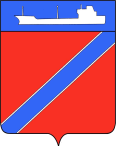 ПОСТАНОВЛЕНИЕАДМИНИСТРАЦИЯ ТУАПСИНСКОГО ГОРОДСКОГО ПОСЕЛЕНИЯТУАПСИНСКОГО РАЙОНА  от __04.06.2019___                                                                   № __674___г. ТуапсеОб утверждении документации по планировке территории (проекта планировки и проекта межевания) «Земельный участок в районе многоквартирного жилого дома ул. Ленина, 12 в городе Туапсе» В соответствии с Градостроительным кодексом Российской Федерации, Федеральным законом от 6 октября 2003 года № 131-ФЗ «Об общих принципах организации местного самоуправления в Российской Федерации», Правилами землепользования и застройки Туапсинского городского поселения Туапсинского района, утвержденными решением Совета Туапсинского городского поселения Туапсинского района от 24 сентября 2015 года № 43.2, учитывая заключение о результатах публичных слушаний от 29 апреля 2019 года,    п о с т а н о в л я ю:   Утвердить документацию по планировке территории (проекта планировки и проекта межевания) «Земельный участок в районе многоквартирного жилого дома ул. Ленина, 12 в городе Туапсе», разработанную с целью размещения объекта: «Земельный участок в районе многоквартирного жилого дома ул. Ленина, 12 в городе Туапсе».    Отделу имущественных и земельных отношений (Винтер):разместить настоящее постановление на официальном сайте администрации Туапсинского городского поселения Туапсинского района в информационно - телекоммуникационной сети «Интернет»;  опубликовать настоящее постановление в газете «Черноморье сегодня».3.	  Контроль за выполнением настоящего постановления возложить на заместителя главы администрации Туапсинского городского поселения Туапсинского района  М.В. Кривопалова.	4.   Постановление вступает в силу со дня его подписания.  Глава Туапсинскогогородского поселенияТуапсинского района					   		              В.К. Зверев 